Ͳee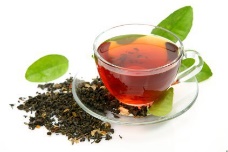 Erstmals wurde Tee vor 5 000 Jahren in China getrunken. Erst um 1610 wurde der Tee durch die „Holländisch-Ostindische-Compagnie“ über Amsterdam nach Europa gebracht.Tee bietet eine große Geschmacks- und Aromavielfalt, kann heiß oder mit Eiswürfel serviert werden und kann man zu jeder Jahreszeit trinken.Anbauländer-nähe des Äquators, zwischen 43° nördlicher und 30° südlicher Breite-größten Teeproduzenten sind: Indien (Dajeeling, Assam), Sri Lanka (Ceylon), China, Taiwan, Japan und Kenia.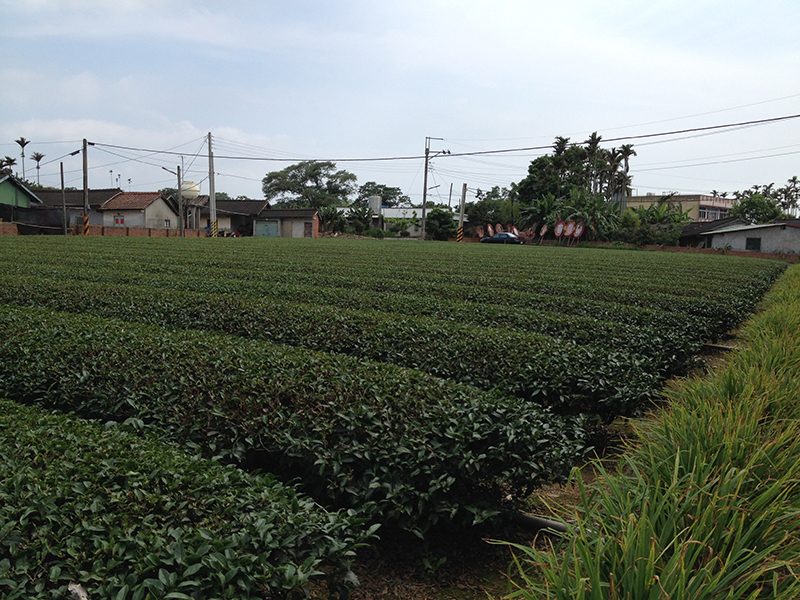 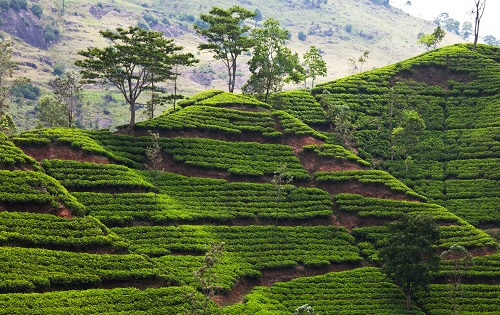 Fermentierter oder schwarzer TeeWelken des BlattgutesRollenOrthodoxe Methode: beliebige GrößeCTC- Methode: zermalmt, zerrissen und gerolltFermentierenKurz: frischer Geschmack, helle FarbeLang: kräftiger Geschmack, dunkle Farbe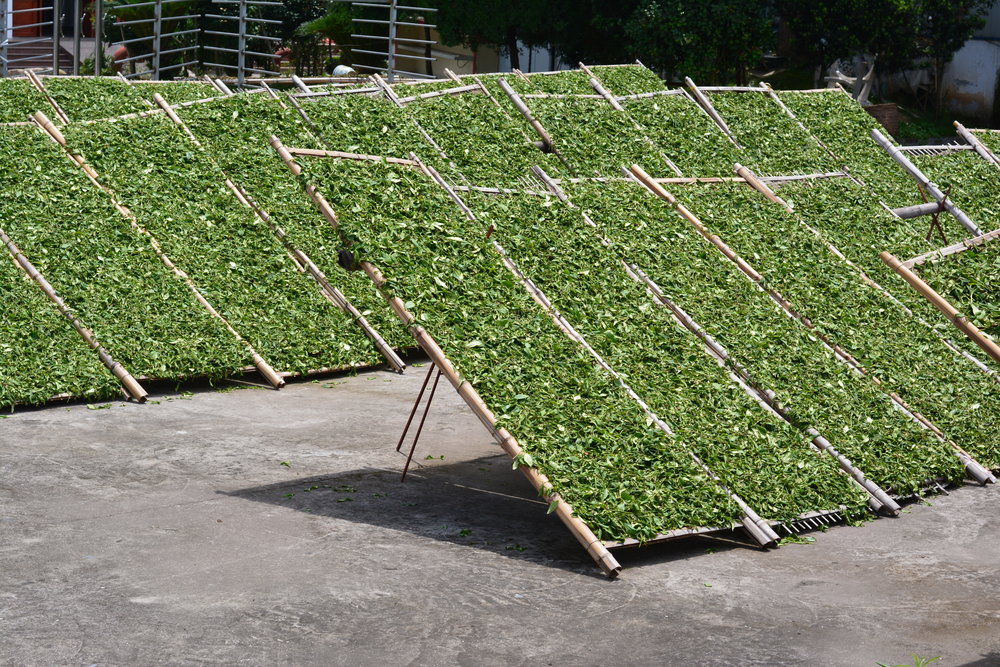 TrocknenReinigen und SortierenVerpackenUnterschiedliche Teequalitäten	Flowery =	blumiger Duft	Orange =	Tee von besonderer Güte /königlich	Pekoe =	„weißer Flaum“ – feine Härchen auf den Teeblättern	Fine =	feine, ausgezeichnete Teequaltät	Tipps/Tippy =	Spitzen der jungen Blätter und Knospen - bleiben bei Fermentation hell -  enthalten wenig Zellsaft	Golden =	besonders helle, goldbraune BlattspitzenBroken TeaBezeichnung für mehrmals gebrochene Teeblätter. Sie haben einen kräftigen Aufguss, die aufgrund der größeren Oberfläche mehr Geschmacks- und Aromastoffe im Wasser gelöst werden können.FanningsKleine Blattteilchen, die beim Sieben größerer Sortierungen abfallen. Diese färben den Aufguss sehr rasch und kräftig und werden für Teebeutel verwendet.DustKleinstblättrige Aussiebung, die hauptsächlich in der Teebeutelproduktion Verwendung findet.Teearten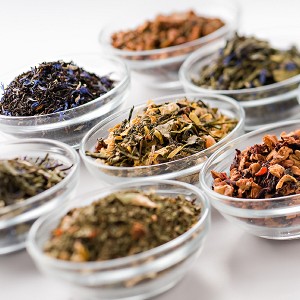 Oolongtee: kurzes Welken- bei sanftem Rollen Blattränder aufbrechen-geringe Fermentation wird durch Trocknen unterbrochenGrüner Tee: Fermentation verhindert – (in China) in Wokpfanne erhitzt- erhalten grüne Farbe- (in Japan) Teeblätter gedämpft- getrocknetWeißer Tee: Blätter an Luft getrocknet – anschließend verpackt – keine Fermentierung oder DämpfungGelber Tee: Gleich wie weißer Tee- außer kurze Fermentation vor dem Verpacken- zählt zu den teuersten TeespezialitätenAromatisierter Tee: Schwarz-, Grün- oder Oolong- Tees, bei denen Aroma durch Beigabe von Gewürzen, Schalen, Blüten oder ätherischen Ölen gegeben wirdSpeziell behandelte TeesEntkoffeinierter Tee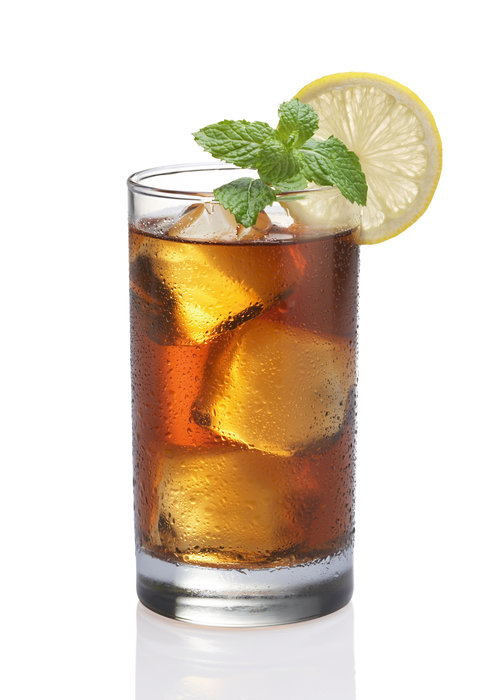 Teeextrakte                                                     InstantteeprodukteEistee Früchte-, Kräuter-und GewürzteesBaldriantee: wirkt beruhigendFencheltee: blähungshemmend, gegen Erkrankungen der AtmungsorganeHagebuttentee: wirkt entzündungshemmend, verdauungsfördernd und harntreibend Malventee: wirkt entzündungshemmendMateteeKamillentee: wirkt entzündungshemmendLindenblütentee: Wirkt schweißtreibend und krampflösendPfefferminztee: wirkt schmerzstillend und krampflösend- speziell bei Magen- und DarmbeschwerdenEinkauf, Lagerung, Service und Verwendung Österreich ist zwar nicht das klassische Teeland, dennoch gibt es beim Einkauf massive Qualitätsunterschiede, die als Käufer beachtet werden müssen.Tee kann gut auf Vorrat eingekauft werden, jedoch muss die Ware luftdicht und trocken gelagert werden. Wenn Tee einmal Feuchtigkeit aufgenommen hat, ist er nicht wieder verwendbar. Früchte- und Kräutertees müssen unbedingt getrennt gelagert werden, da Schwarztee schnell fremde Gerüche aufnimmt.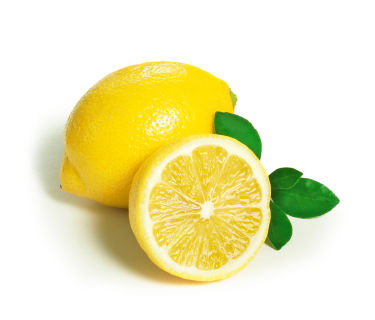 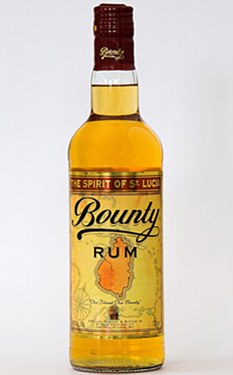 ServiceSchwarztee mit frischer, kalter Milch oder Schlagsahne und einer Auswahl an Zucker serviert.Zitrone und Rum auf Wunsch des GastesIn manchen Betrieben wird zum Nachgießen ein Kännchen heißes Wasser eingestelltAblageschalen für Teesieb und TeebeutelBesonders Eindrucksvoll- Zubereitung vor dem Gast auf einem WagenTassen und GläserTeetasse                 Teeglas (2)                             Tumbler für Eistee (3)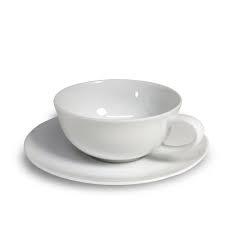 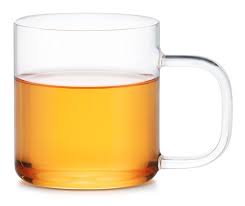 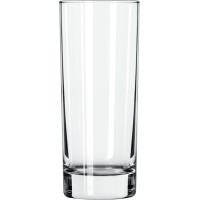 VerwendungEarly Morning Tea – vor dem FrühstückFrühstücksgetränkJausen- und ErfrischungsgetränkPunschAfternoon TeaMedizinische Zwecke